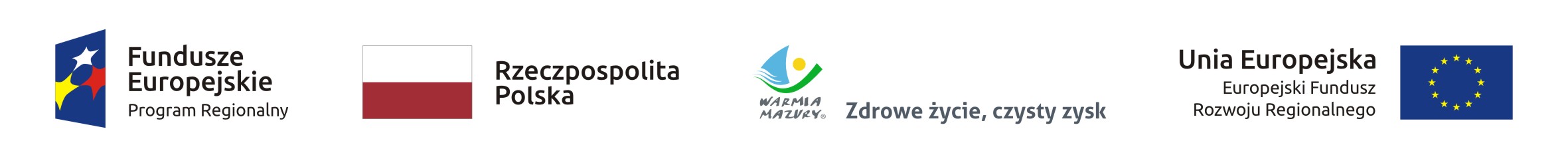 Załącznik nr 4 do SIWZ............................................................................................................										/pieczęć  firmy lub dane adresowe i kontaktowe Wykonawcy/FORMULARZ OFERTOWYWykonawca: Zarejestrowana nazwa Wykonawcy: ..................................................................................Adres Wykonawcy: ……………………………………………………………………………………….REGON: …………………………………………………………………………………………………………..NIP: ………………………………………………………………………………………………………………..TEL. ………………………………………… FAX ……………………………………………………………..Osoba do kontaktu: ………………………………………. TEL. ………………………………………Adres e-mail: ………………………………………………………………………………………………….Zamawiający: Przedsiębiorstwo Energetyki Cieplnej w Olecku Sp. z o.o. ;  19-400 Olecko ,  ul. Składowa 7.Zadanie: „Modernizacja systemu ciepłowniczego Olecka polegająca na budowie ciepłowni bazującej na produkcji energii cieplnej ze spalania biomasy oraz modernizacji sieci i budowy węzłów cieplnych”.Zobowiązujemy się do realizacji w/w przedmiotu zamówienia zgodnie ze SIWZ i złożoną ofertą za kwotę:Netto _ _. _ _ _ . _ _ _, _ _ PLN (słownie:…………………………………………………………………….) Stawka i kwota podatku VAT …………% tj. _ . _ _ _ . _ _ _ , _ _ PLN. (słownie:…………………………………………………..…………………)Brutto _ _ . _ _ _ . _ _ _ , _ _ zł (słownie:……………………………………………………………………….…)oraz według niżej deklarowanych wartości technicznych (informacje do pkt. XIV SWIZ - oceny technicznej):gwarantowana sprawność produkcji energii cieplnej z kotłów 2,0 i 3,0 MW – z obciążeniem minimalnym 30% (0,6 MW dla kotła o mocy 2,0 MW i 0,9 MW dla kotła o mocy 3,0 MW) i maksymalnym 100% (2,0 MW i 3,0 MW) – przy wilgotności paliwa max. 55% i wartości energetycznej = 8-10 MJ/kg [%].Termin płatności będzie wynosił do 30 dni od daty wystawienia faktury, po dokonaniu protokolarnego odbioru robót.   Rozwiązania techniczne przedstawiamy jako załączniki do oferty, w formie opisowej  
z podaniem parametrów technicznych, rysunkami oraz zestawieniami urządzeń.Oświadczamy, że CENA OFERTY obejmuje wszystkie koszty wynikające z realizacji zamówienia określonego w SIWZ i w załącznikach oraz wynikające z konieczności ich poniesienia celem terminowej i prawidłowej realizacji przedmiotu zamówienia.Oświadczamy, że wykonamy zamówienie, zgodnie z warunkami określonymi 
w SIWZ, w terminie do dnia:Całość przedsięwzięcia - 31.12.2018 r.Na dostarczone przez nas urządzenia udzielamy gwarancji na okres …………….. m-cy oraz wykonane przez nas prace udzielamy gwarancji na okres …………….. m-cy, od dnia podpisania bezusterkowego protokołu odbioru końcowego dla poszczególnych zadań zgodnie z ofertą. Zobowiązujemy się do świadczenia usług gwarancyjnych.Oświadczamy, że zapoznaliśmy się z postanowieniami SIWZ, w tym z projektem umowy i nie wnosimy do nich zastrzeżeń oraz zdobyliśmy konieczne informacje niezbędne do właściwego przygotowania i złożenia oferty, skalkulowania ceny oraz wykonania zamówienia.Oświadczamy, że uważamy się za związanych niniejszą ofertą na czas wskazany 
w SIWZ.Oświadczamy, że w przypadku wyboru naszej oferty zobowiązujemy się do zawarcia umowy w miejscu i terminie wskazanym przez Zamawiającego;Oświadczamy, że przed zawarciem umowy:wniesiemy zabezpieczenia należytego wykonania umowy przed podpisaniem umowy w wysokości:  _ _ _ . _ _ _ , _ _ PLN (słownie………………………………)
w formie………………………………………………………………………..zobowiązujemy się ubezpieczyć od odpowiedzialności cywilnej z tytułu prowadzonej działalności związanej z przedmiotem zamówienia w całym okresie trwania budowy na kwotę 5.000.000,00 PLN. (słownie złotych: pięć milionów).zobowiązujemy się do ubezpieczenia budowy od szkód mogących wystąpić i od zdarzeń nagłych, losowych oraz od odpowiedzialności cywilnej roboty, urządzenia oraz sprzęt budowy w całym okresie trwania budowy na kwotę min. 1.000.000,00 PLN (słownie złotych: jeden milion).Przewidujemy, że przedmiot zamówienia wykonamy sami / Przewidujemy, że następujące części zamówienia powierzymy do wykonania podwykonawcom: Wadium o wartości 200.000 zł wnieśliśmy w formie ………………………………….. w dniu  ………………………………….… Oświadczamy, że następujące informacje zawarte w ofercie stanowią tajemnicę przedsiębiorstwa w rozumieniu przepisów o zwalczaniu nieuczciwej konkurencji:…………………………………………………………………………………………...
…………………………………………………………………………………………………………………………………………………………………………………………W załączeniu przedstawiamy opis wykonania zamówienia.Oświadczamy, że zapoznaliśmy się ze specyfikacją istotnych warunków zamówienia oraz warunkami przetargu i nie wnosimy żadnych uwag.Oświadczamy, że czas reakcji serwisu gwarancyjnego nie będzie dłuższy niż 24 godziny od pisemnego  zgłoszenia przez Zamawiającego. Oświadczamy, że usunięcie usterki wynikającej z niewłaściwego montażu i uruchomienia instalacji – nastąpi niezwłocznie, najpóźniej w terminie do 48 godz. od dnia powiadomienia o jej zaistnieniu.Oferta, wraz z wymaganymi dokumentami zawiera łącznie ....... stron (wraz z formularzem ofertowym) i zgodnie z poniższym wykazem obejmuje:………………………………………………….…………………………………………………..…………………………………………………..Załączniki:Formularze cenowe – zał. 4-1/1 i 4-1/2Harmonogramy prac - zał. 4-2/1 i 4-2/2…………..…………………………………………Podpis osoby/osób uprawnionychLp.Część zamówienia, której wykonanie zamierzamy powierzyć do wykonania podwykonawcyNazwa/ firma podwykonawcy[o ile jest znany]